В рамках проекта «С чего начинается Родина?»Мини -проект: «Наш край-наша малая Родина»Интегрированное занятие по изо деятельности в подготовительной группе.Воспитатель Пинчук З.Е.Декабрь 2018Цели: закрепить знания детей о родном крае, как о частице нашей               Родины;воспитывать любовь к малой Родине, к людям прославляющим          край своим творчеством, талантом;способствовать всестороннему развитию детей на основе        принципа интеграции образовательных областей;побуждать к воплощению образного мышления ,воображения,       творческих способностей в рисунках. Материалы:портреты Д.Годенко, Д.Хворостовского,В.И.Сурикова,               А.Поздеева ; картины известных красноярских художников, интересных     моментов танцевального шедевра ансамбля имени Годенко;карта России, карта Красноярского краяКарандаши простые, кисточки тонкие и толстые, акварельные краски.Ход занятия: Дети сидят на ковре на пуфиках 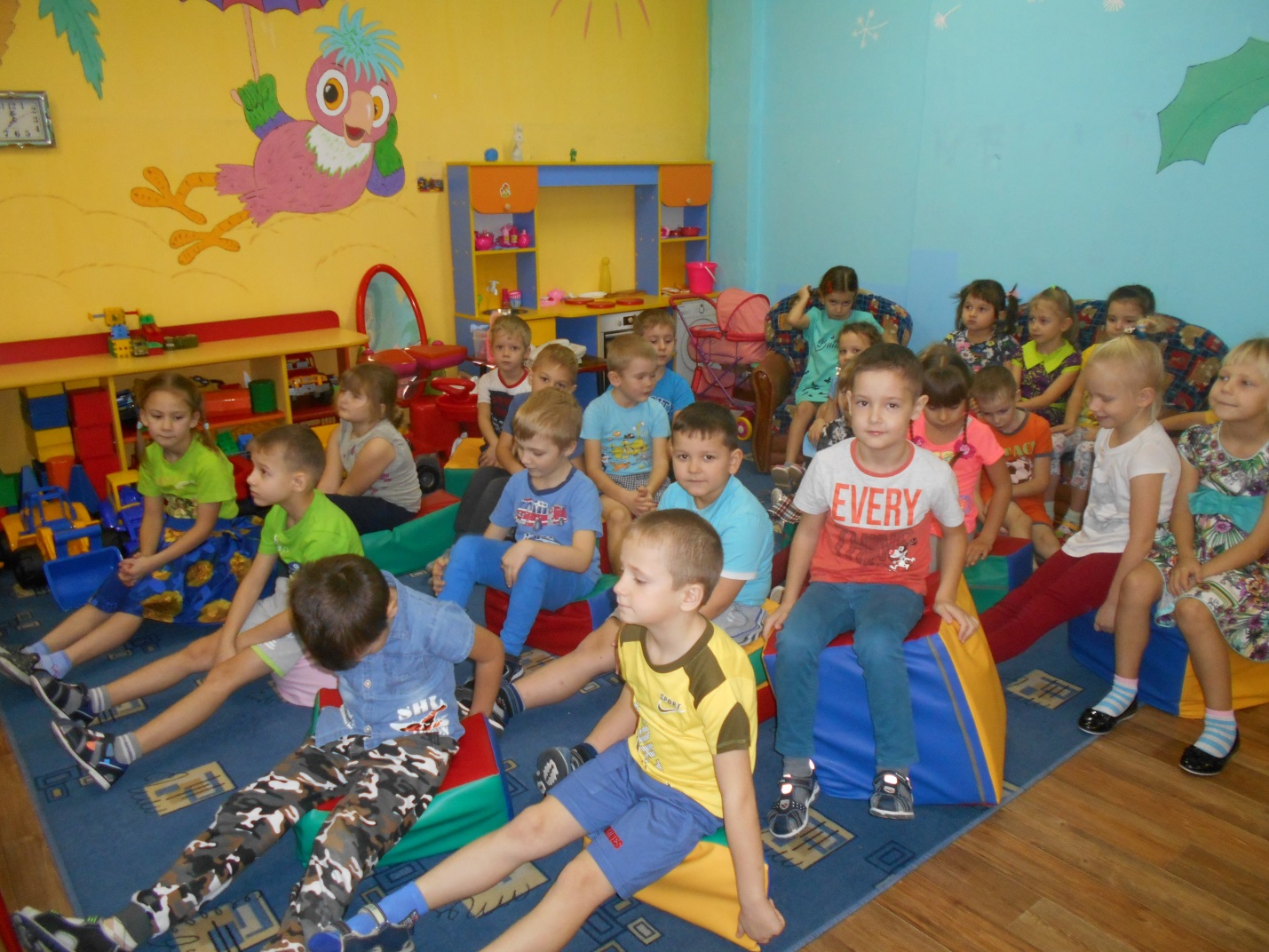 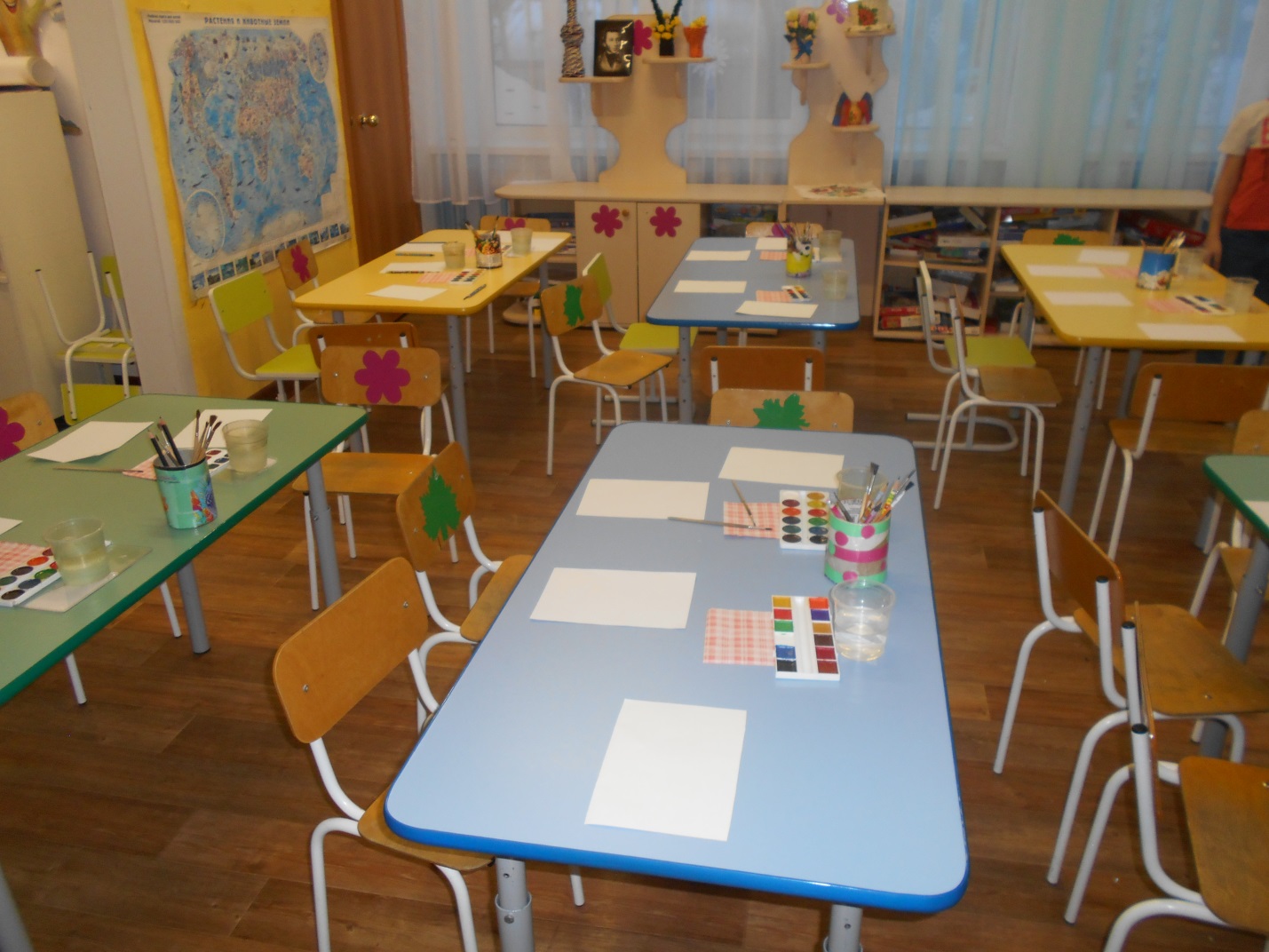 Ребята, вы знаете, что наша Родина- Россия очень большая. Наш край- это часть России.(показ на картах).  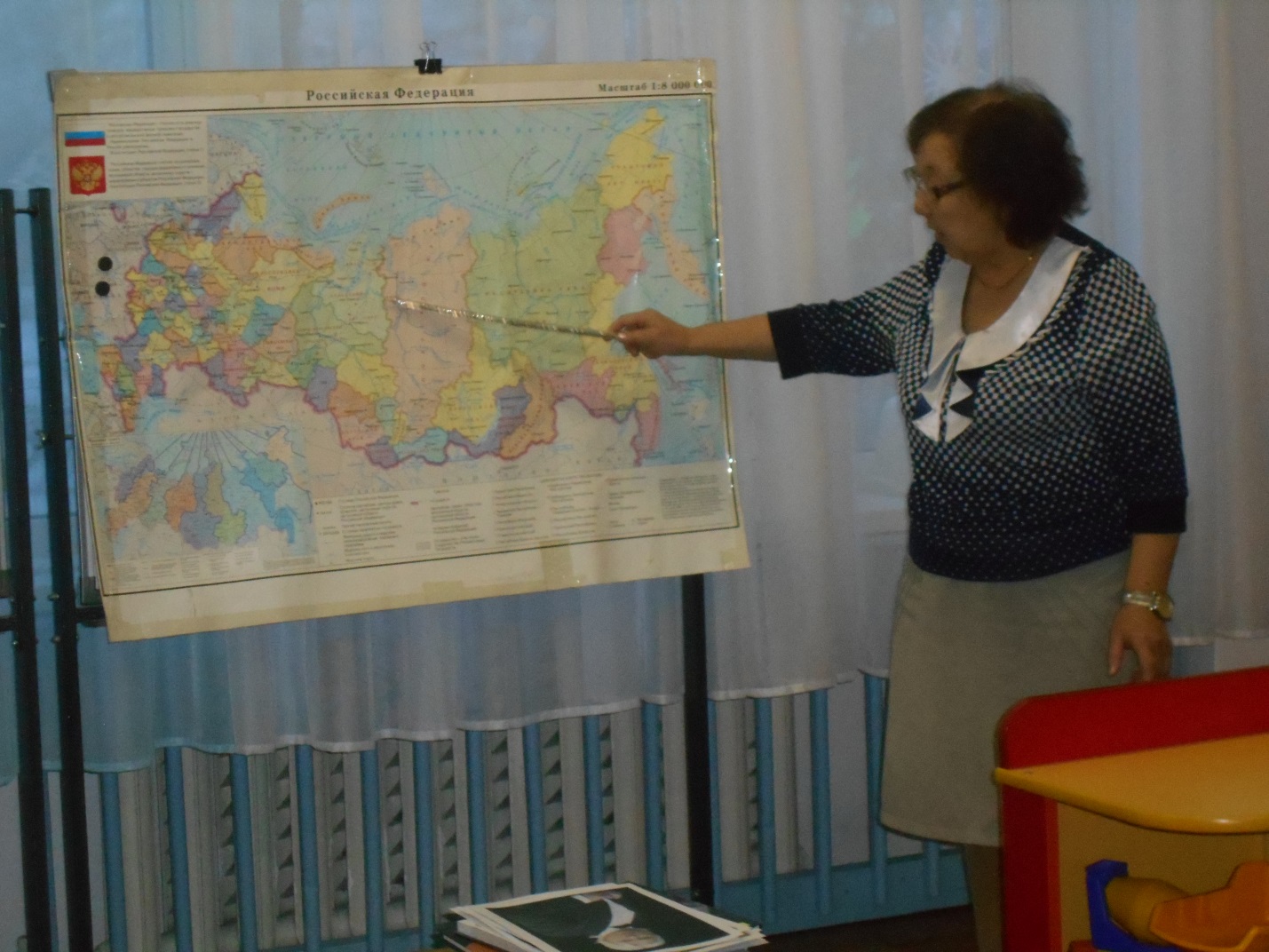  Обойди хоть сто дорог, обогни планету-Часть России- край родной, а дороже нету!Где чистым воздухом приятно так дышать!Сегодня  хочу немного рассказать о том, что наш Красноярский край богат талантами. Я познакомлю вас с некоторыми, потому что невозможно на одном занятии рассказать обо всех гениях , прославивших край на весь мир.Посмотрите на этот портрет (портрет Михаила Годенко).Он создал знаменитый ансамбль танца Сибири, который объездил весь мир (показ картин )и везде пользуется большим успехом. И к нам в Солгон приезжают,  даря нам радость от встречи с прекрасным миром искусства.А этого великолепного певца любят и ценят во всем мире (портрет Дмитрия Хворостовского).Несмотря на то, что его приглашали все театры мира, он часто приезжал в любимый город Красноярск и дарил счастье людям своими песнями.Есть у нас и знаменитые художники: Андрей Поздеев (показ портрета и известных картин ).В Красноярске есть музей известного художника, где много картин художника.А вот этот художник (показ портрета Василия Сурикова) до сих пор вызывает огромный интерес к своему творчеству. Его знаменитые картины (показ картин ) есть во многих музеях мира .Суриков-художник с настоящим сибирским характером. За свою насыщенную творческую жизнь он повидал многое: часто бывал за границей , путешествовал, жил в Москве, Петербурге, но неизменно возвращался в Красноярск и творил здесь чудесные картины, которые до сих пор вызывают восхищение.Словно волшебнику радужной сказки,Бог дал художнику кисти и краски,Чудо-палитру, мольберт и холстину,Чтоб сотворил он такие картины!Я не знаю, кем вы станете, когда вырастете: может гениальными певцами, или талантливыми художниками. А может замечательными артистами. Но очень надеюсь, что мы будем гордиться вашим трудом,  прославляющим родной любимый край. 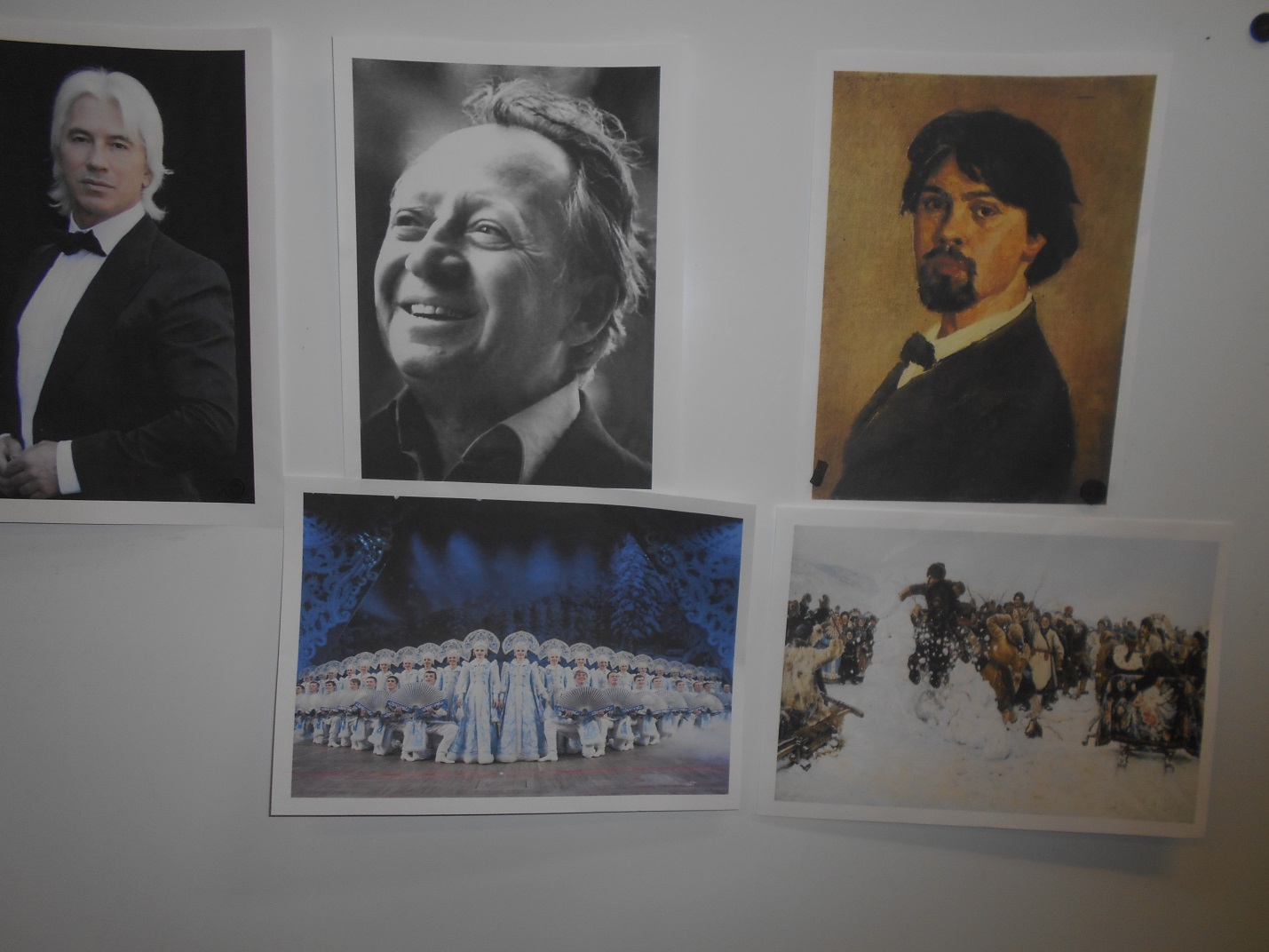 Сейчас пройдем за столы ,где приготовлены кисточки толстые и тонкие, карандаши, акварельная краска, альбомные листы.Давайте,  проведем пальчиковую игру «Маляры»:Размешиваю краску я (водят указательным пальцемодной руки по ладони другой).Ярко-ярко красную.Кисти в краски я макну(прижимают ладони друг к другу).Краски лишние стряхну(встряхивают кистями рук).Что за серая стена?(пожимают плечами).Станет яркою она(плавно поднимают правую и левую руку).Потихоньку, осторожно обведу я два окна(рисуют в воздухе два квадрата)До чего ж красивый дом (соединяют руки над головой-крыша).вместе жить мы будем в нем!(скрещивают руки на груди). 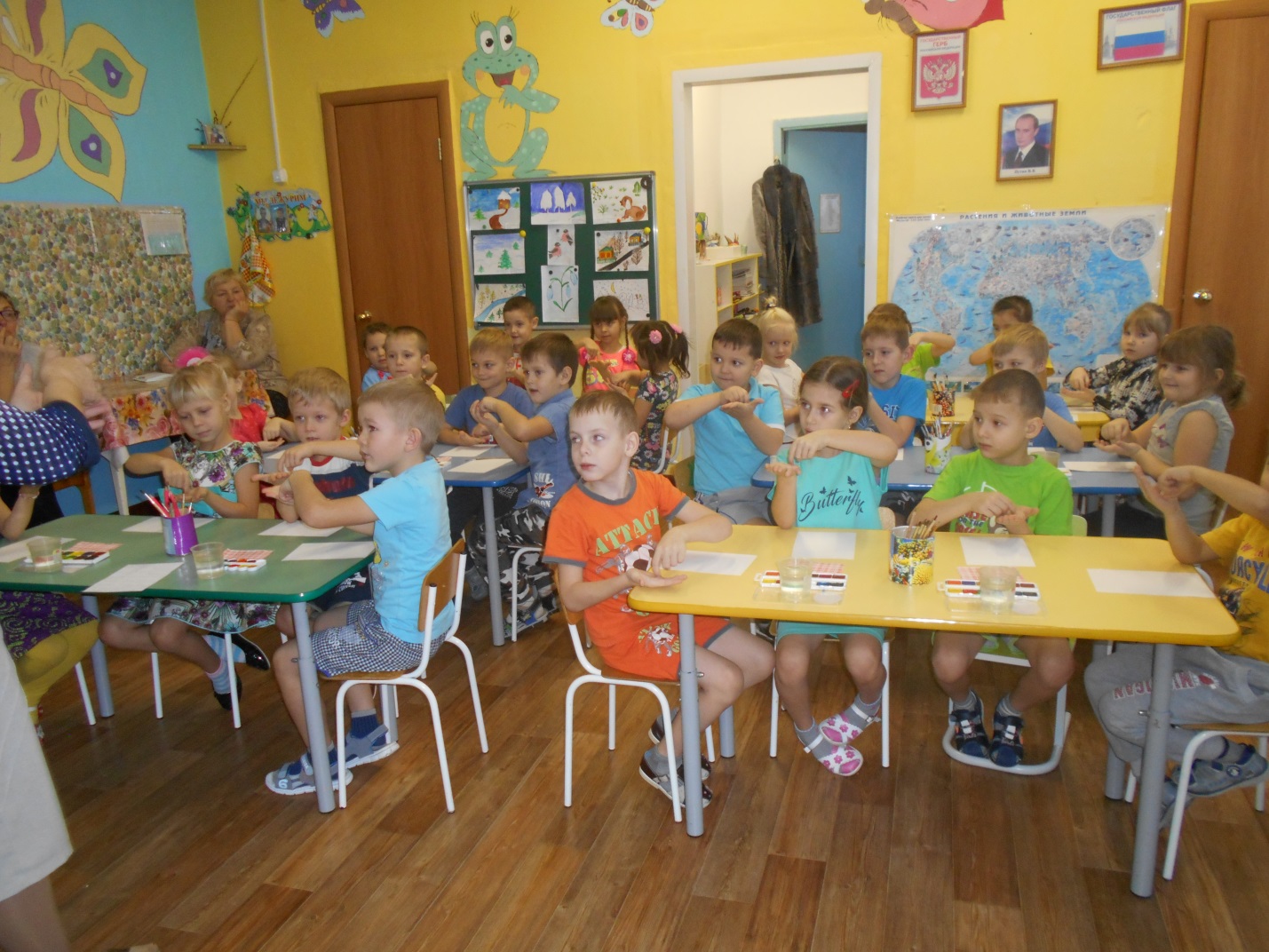  Сегодня мы нарисуем то, каким вы видите окружающий мир, что нам близко и дорого, какие картины возникают у вас при слове «Родина», «Малая Родина», наш край, наше село Солгон. Каждый выбирает тему самостоятельно.Удачи вам!(звучит тихая музыка о российских березах )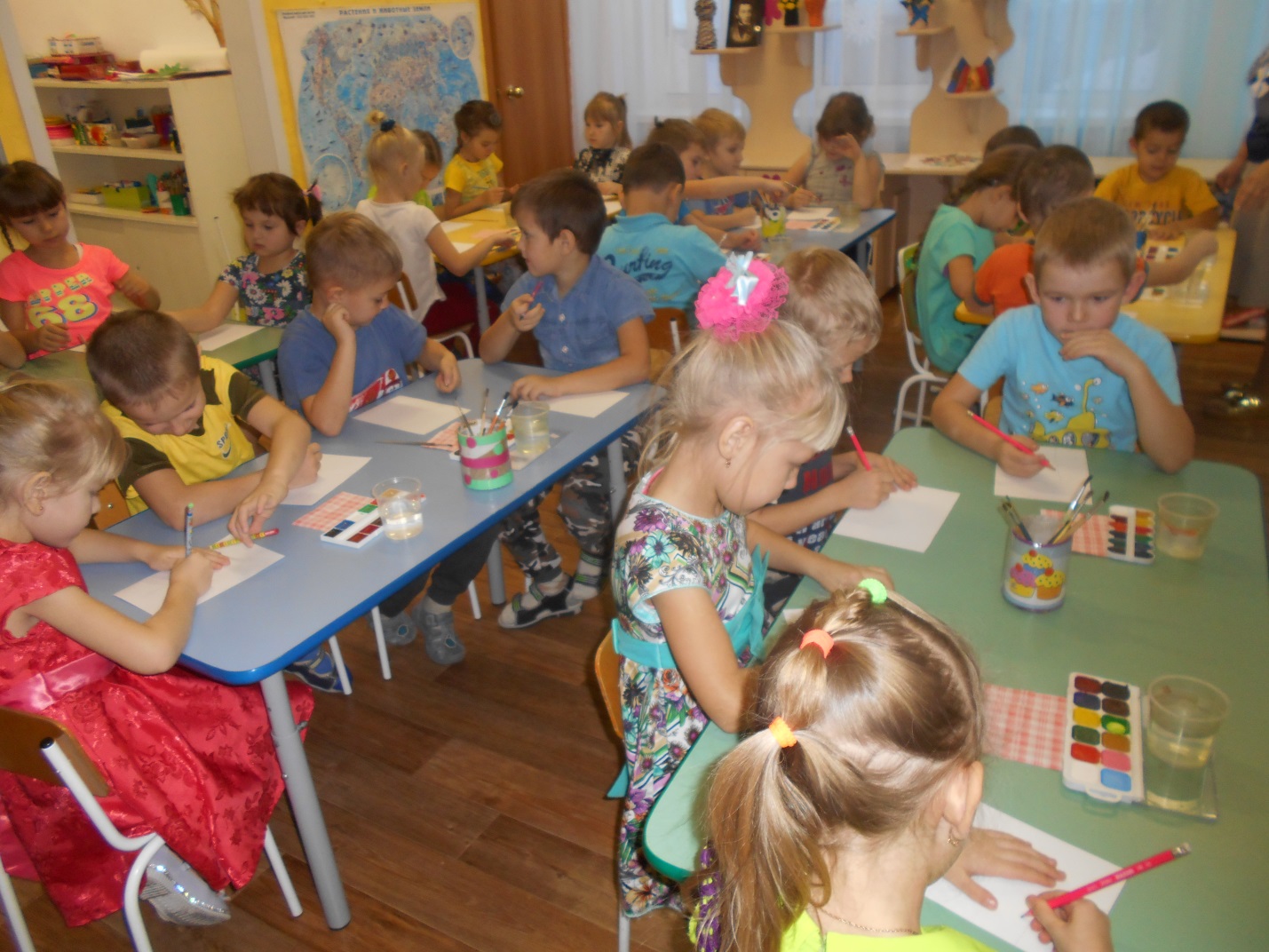 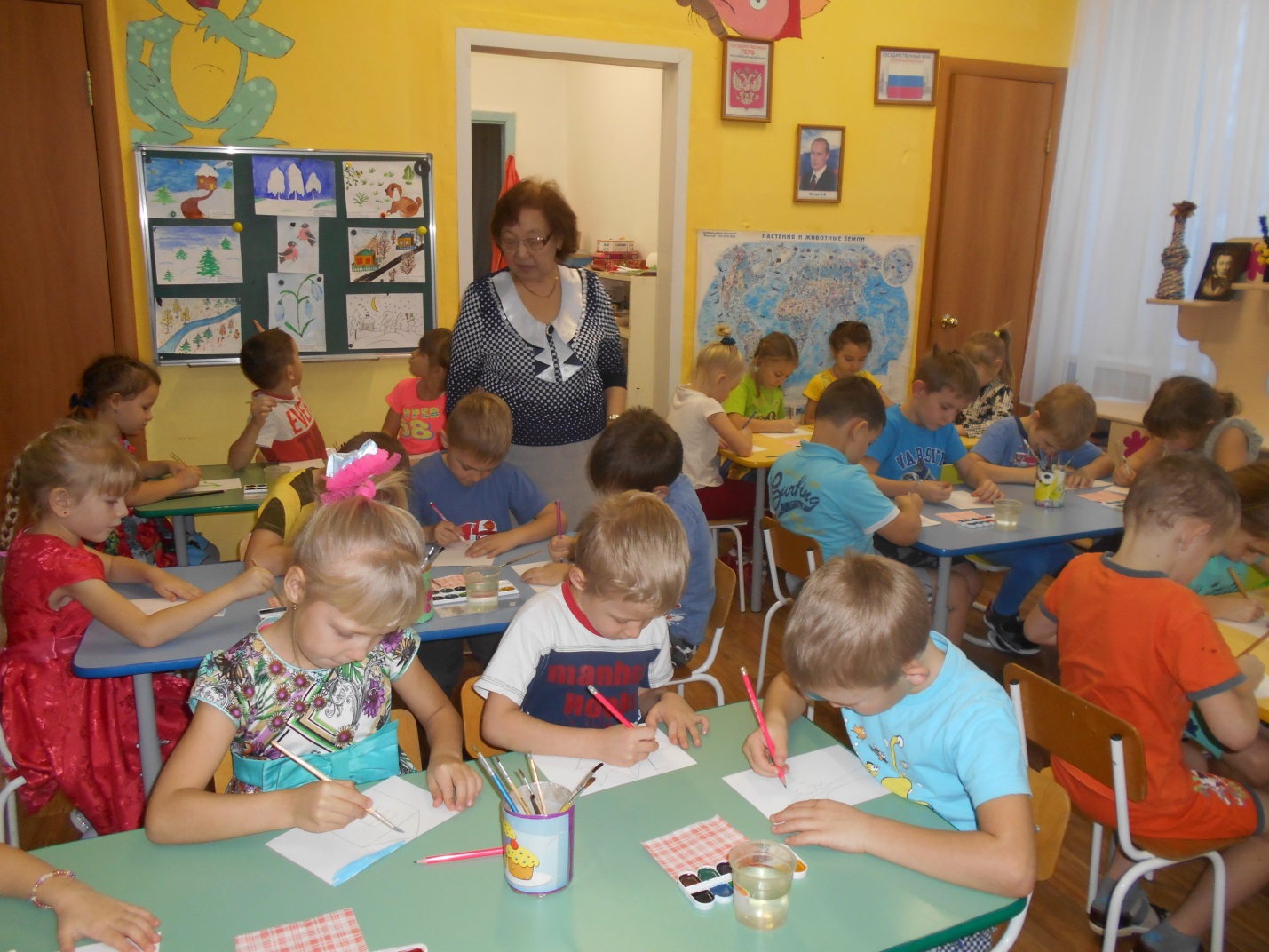 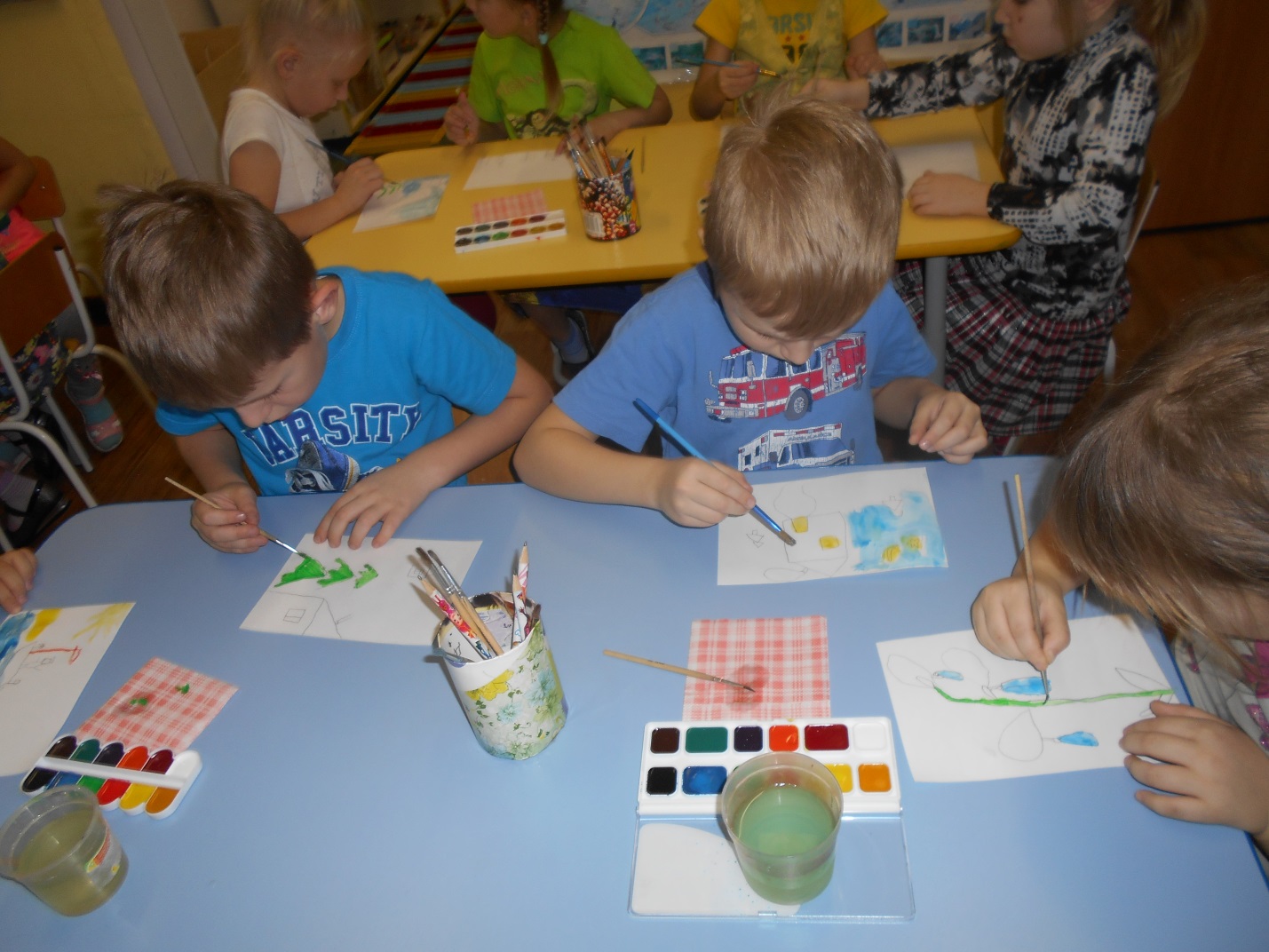 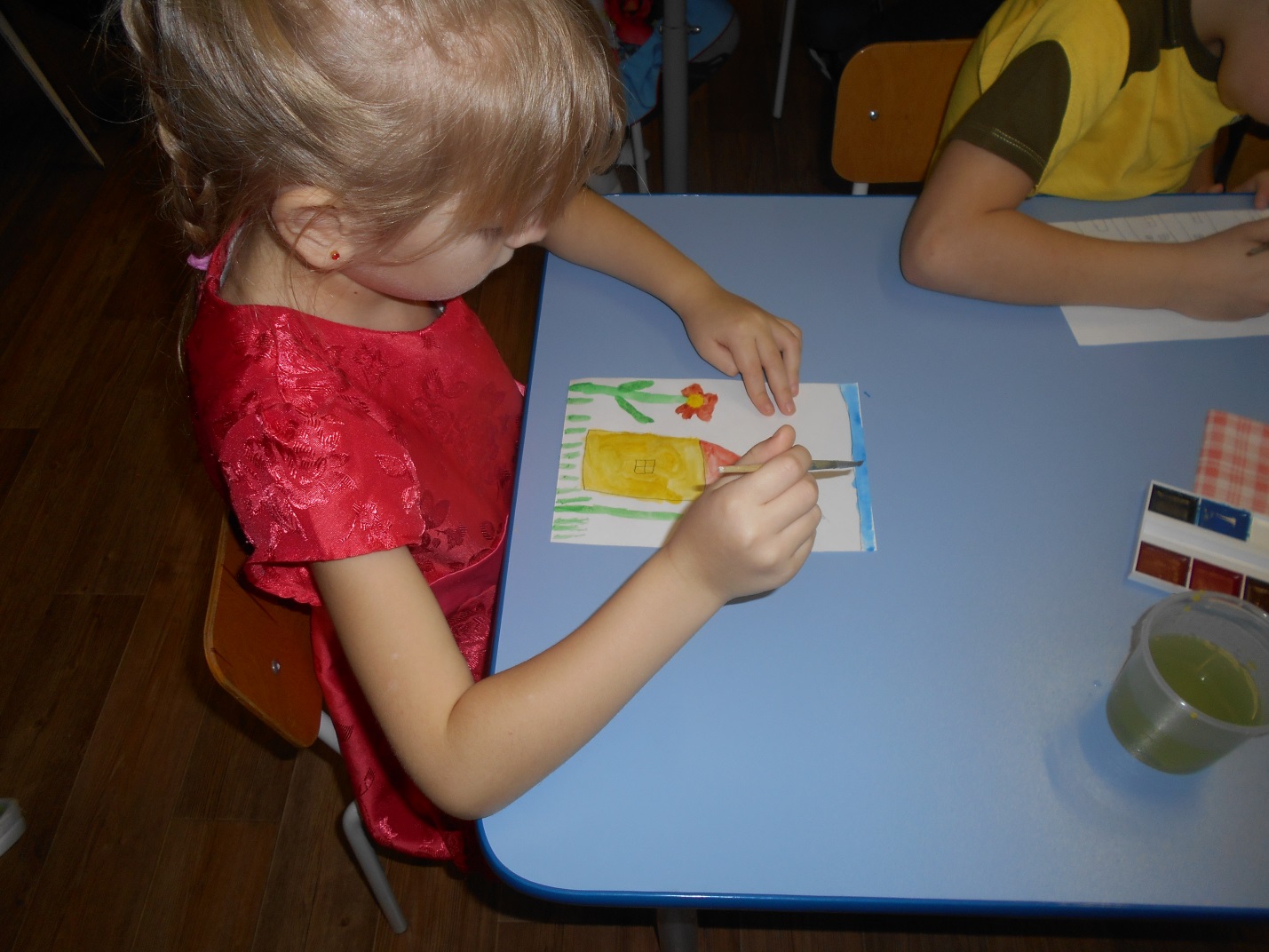 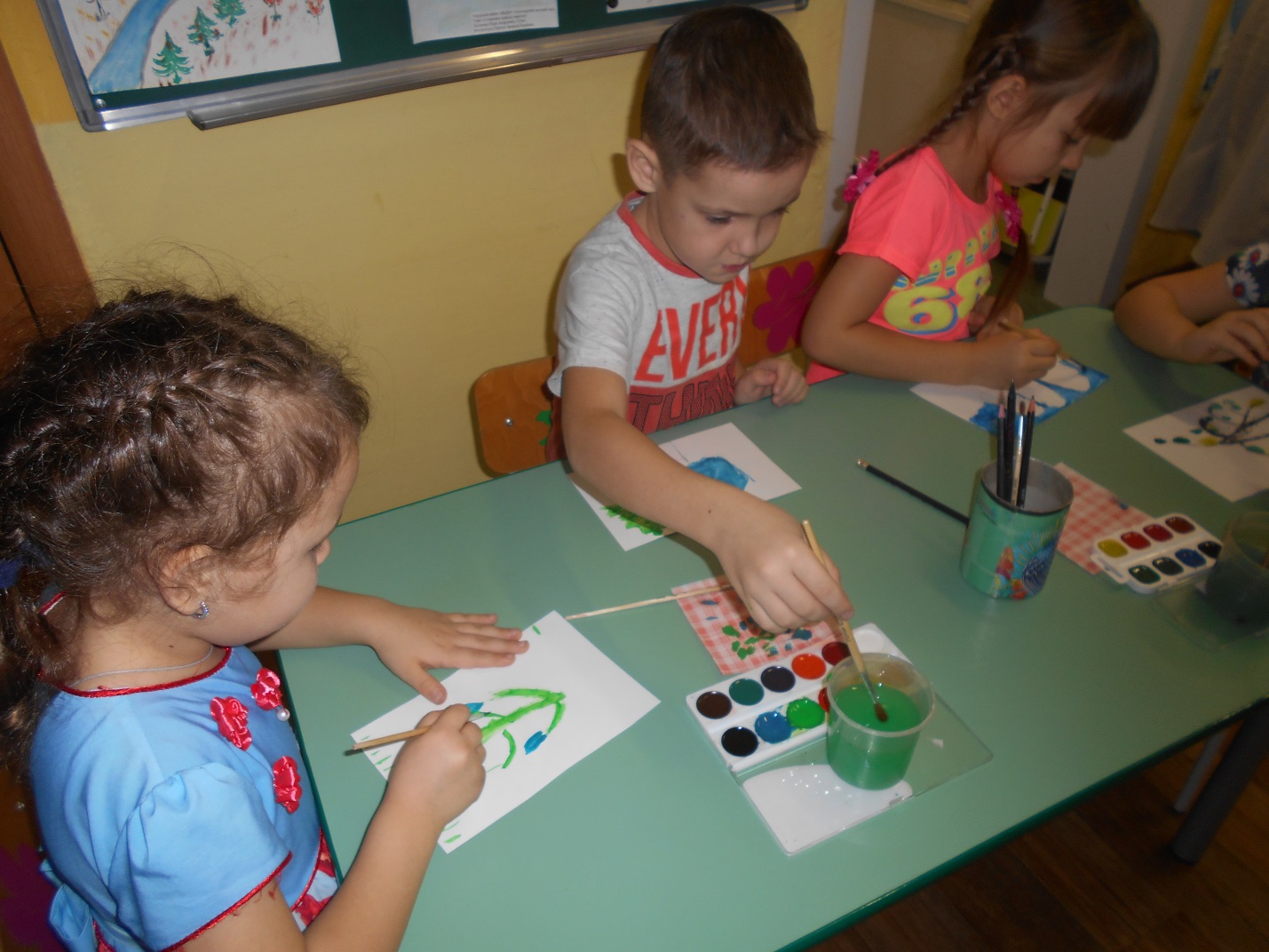 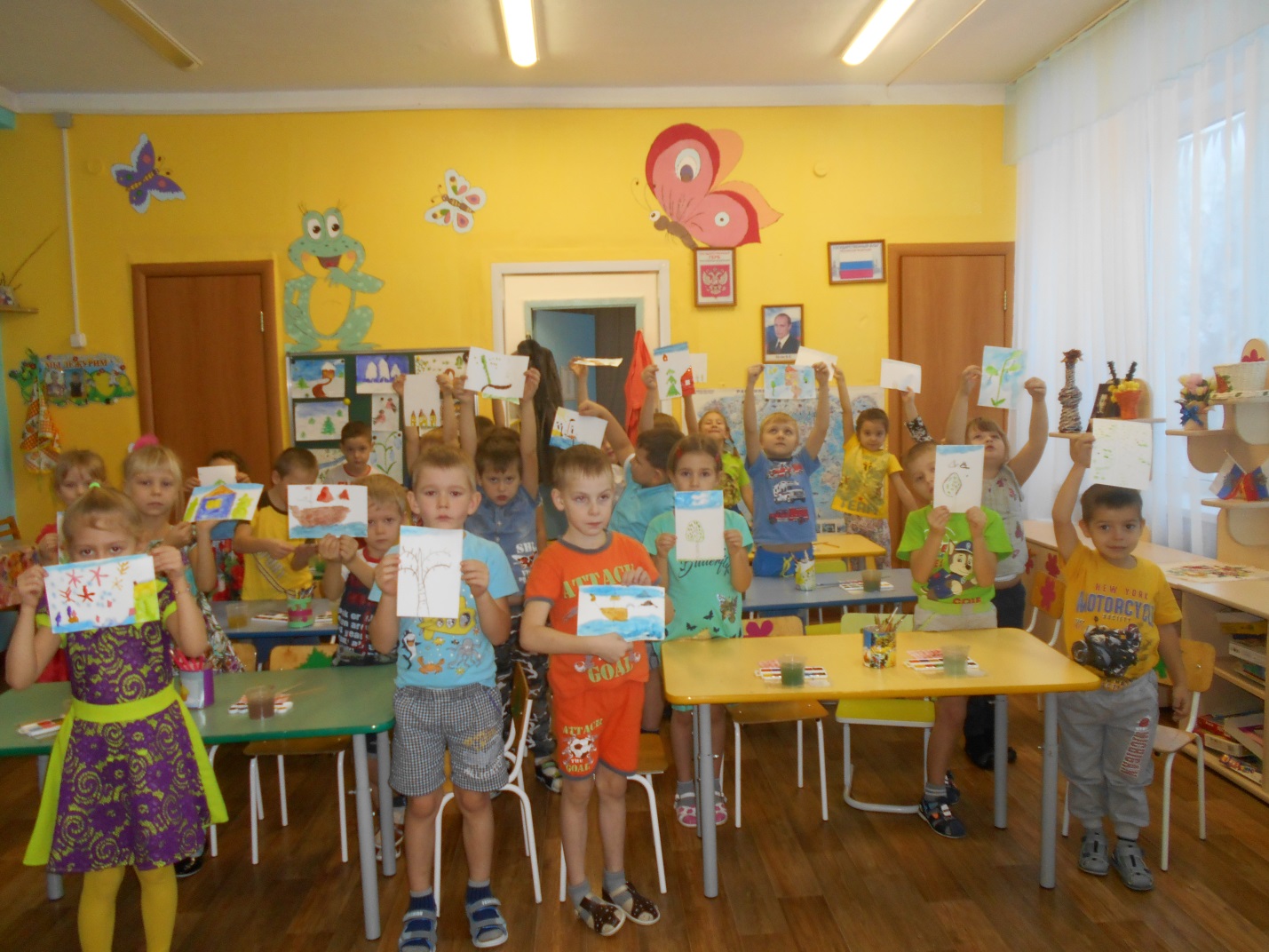 Подводим итоги.